Jawad.343645@2freemail.com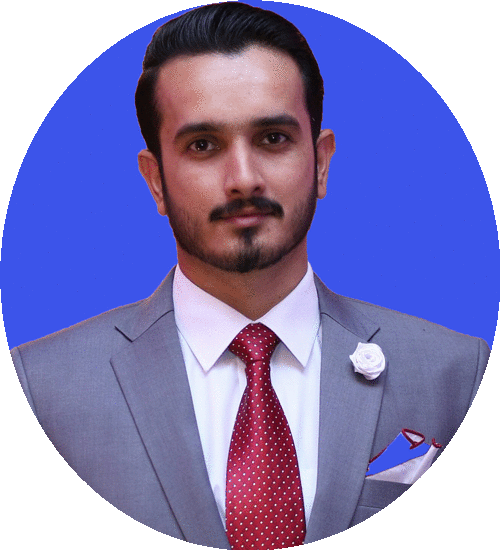 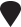 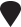 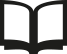 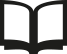 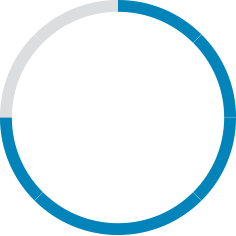 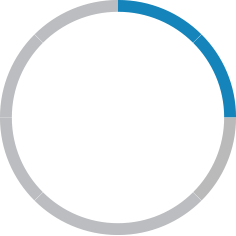 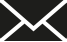 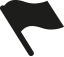 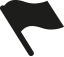 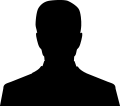 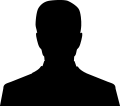 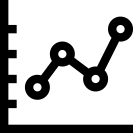 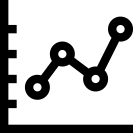 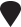 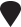 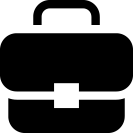 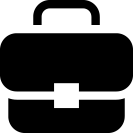 